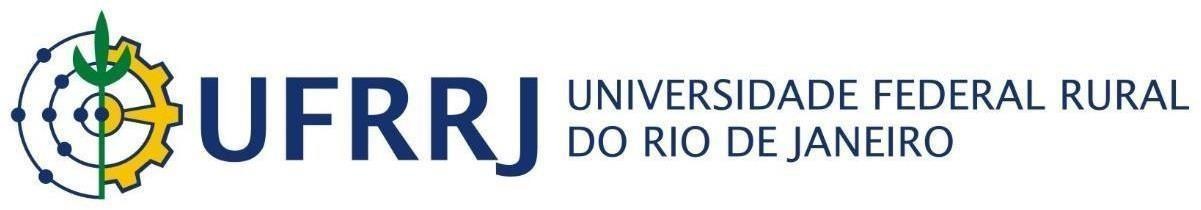 PROCESSO SIMPLIFICADO PARA SELEÇÃO DE BOLSISTAS EXTENSIONISTAS – DISCENTES APOIO AO PROJETO DERRUBANDO MUROS E INTEGRANDO PESSOASRESULTADO PARCIAL (2° ETAPA) EDITAL Nº 02/2024 PROEXT Publicado em 07/02/2024NomeModalidadeCurrículoEntrevistaMédiaClassificação FinalSituaçãoSANTIAGO PERES ARIAS FILHOFutsal/ Futebol4,59,87,21ºClassificadoLAION CAROLINO TELLES DE SOUZAFutsal/ Futebol8,06,27,12ºCadastro de ReservaCARLOS HENRIQUE ANACLETO FONTEFutsal/ Futebol8,06,07,03ºCadastro de ReservaDANYELA RAMOS DE SOUZAFutsal/ Futebol3,07,75,34ºCadastro de ReservaBRUNO FHELIPE REGES SILVEIRAFutsal/ Futebol1,56,33,9DesclassificadoEliminadoNomeModalidadeCurrículoEntrevistaMédiaClassificação FinalSituaçãoRENATA MANFREDINI ARAUJO MENECHINIGinástica Artística0,759,55,11ºClassificadoNomeModalidadeCurrículoEntrevistaMédiaClassificação FinalSituaçãoVERÔNICA DE SOUZA FERREIRALutas/Judô1,86,03,9DesclassificadoEliminadoJESSICA CALIXTO GONÇALVES ALVES DINAMARCOLutas/Judô0,57,33,9DesclassificadoEliminadoNomeModalidadeCurrículoEntrevistaMédiaClassificação FinalSituaçãoMATHEUS LEITE DE OLIVEIRAVôlei9,09,29,11ºClassificadoRAYSSA FERNANDA GARCIA NOGUEIRA PALAUVôlei8,09,28,62ºCadastro de ReservaNomeModalidadeCurrículoEntrevistaMédiaClassificação FinalSituaçãoBEATRIZ NASCIMENTO DE ANDRADERecreação7,59,38,41ºClassificadoVITOR HUGO SANTANA DE ANDRADERecreação8,08,78,32ºCadastro de ReservaLUCAS SIMÃO DE MENDONÇARecreação5,5FaltouxDesclassificadoEliminadoNomeModalidadeCurrículoEntrevistaMédiaClassificação FinalSituaçãoRAYSSA BRUNA SILVA DO SANTOSDança6,37,06,61ºClassificadoBRENDA SUZUKI DOMINGUES RIZZODança3,06,04,5DesclassificadoEliminado